آئین نامه جدید برگزاری کرسی های ترویجی نقد و مناظره ابلاغ شد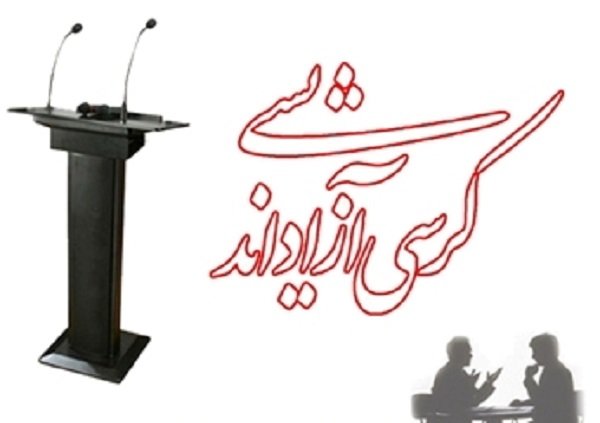 شناسه خبر: 3848489 - دوشنبه ۲۲ آذر ۱۳۹۵ - ۱۶:۱۶دین و اندیشه > همایش ها و میزگردهاهیات حمایت از کرسی های نظریه پردازی، نقد و مناظره آئین نامه جدید کرسی های ترویجی نقد و مناظره را ابلاغ کرد.به گزارش خبرگزاری مهر، دبیرخانه هیأت حمایت از کرسی های نظریه پردازی، نقد و مناظره، آئین نامه جدید برگزاری کرسی های ترویجی (کرسی های عرضه و نقد دیدگاه علمی و کرسی های مناظره علمی) پس از تصویب در مجمع هیات حمایت از کرسی های نظریه پردازی، نقد و مناظره شورای عالی انقلاب فرهنگی،  به دانشگاه ها، پژوهشگاهها و سایر موسسات علمی پژوهشی سراسر کشور ابلاغ شد.از جمله بندهای جدید در این آئیین نامه، تعیین امتیازات مختلف برای ارتقای رتبه اعضای هیأت علمی دانشگاه ها و مراکز علمی-پژوهشی کشور به استناد آئین نامه ارتقای مرتبه اعضای هیئت علمی مؤسسه‌های آموزش عالی، پژوهشی و فناوری دولتی و غیردولتی ابلاغی مردادماه  ۱۳۹۵شورای عالی انقلاب فرهنگی و وزارت علوم  است. مطابق این آئین نامه ارائه کرسی های علمی-ترویجی ۴ امتیاز و برای ناقدین و مشارکت فعالانه  اساتید ۲ امتیاز در نظر گرفته شده است.متن کامل این آئین نامه به شرح ذیل است:فصل اول: کلیاتماده ۱ – تعریف:نشستی علمی با ارائه متن مکتوب (چاپ شده یا نشده) صاحب‌نظر برای دفاع از نظر خود یا نظر غیر به همراه نقد ناقد یا ناقدان یا مباحثهی علمی دو صاحب‌نظر رقیب دارای متن مکتوب در مدعای علمی که بدون داوری و بر اساس اخلاق، منطق علمی و آزادی بیان با هدف بسط فرهنگ «گفتگو و نقد» ، تقویت فضای عقلانی، ترویج و بررسی دیدگاههای مختلف و گفتمان سازی علمی، توسط مراکز علمی و آموزشی در دو قالب ذیل برگزار میگردد :عرضه و نقد دیدگاه علمی: به نشستی نوآورانه، روشمند و علمی اطلاق می‌گردد که هدف تبیین و معرفی نظریه یا مکتب یا ایده یا بینش یا جریان، ارزیابی و سنجش نقاط ضعف و قوت و اصلاح و بهبود آن را دنبال میکند.مناظره علمی: به مباحثه ای رو در رو، روش‌مند و منطقی میان دو صاحب‌نظراطلاق می‌شود که به گونهای نقادانه، دیدگاهها و نظرات یکدیگر را درباره مدعای علمی خاص به چالش می‌کشند.ماده ۲ - اهداف و خط مشی هابسط و گسترش فرهنگ آزاداندیشی در مؤسسات علمی اعم از دانشگاه‌ها، حوزه‌ها و پژوهشگاه‌هابسترسازی تمرین نظریه پردازی، نقد و مناظرات علمیایجاد امکان ارائه نظریات، نقدها و مناظرهها برای آن دسته از صاحبان اندیشه که اندیشههایشان مستلزم تکمیل، توسعه یا بازآفرینی است .گسترش فضای عقلانیت و نهادینه سازی فرهنگ تضارب آراءبسط نشاط علمی و شجاعت نوآوری، نقد و مناظرهتوانمندسازی مؤسسات علمی در برگزاری کرسیها.خط‌ مشی‌های کلی در برگزاری جلسات:مسئولیت تشخیص ارزشمندی متن علمی ارائه شده توسط صاحب‌نظر و طرفین مناظره برای طرح در قالب کرسی‌های ترویجی و نیز نظارت بر فرآیند برگزاری، طبق شرح وظائف بر عهده کمیته دستگاهی است. برای آن دسته از سازمان های مجری که کمیته دستگاهی ندارند، تأیید برگزاری کرسی و موارد فوق‌الذکر بر عهده دبیرخانه استرعایت استانداردهای علمی و معتبر در برگزاری جلسات،سرلوحه قراردادن سه اصل اخلاق، منطق و آزادی بیان در نقد و نقل آرا، اشخاص و آثار،پرهیز از ورود به نزاعهای غیرعلمی و شخصی در مباحثات،رعایت الزامات اجرایی از قبیل:اطلاع رسانی کرسیها از طریق اعلام عمومی توسط مجری،برگزاری علنی و ایجاد امکان حضور علاقه‌مندان اعم از صاحب‌نظران، طلاب و دانشجویان،بهره‌گیری از فضایی مناسب با ظرفیت میزبانی جمع قابل توجهی از علاقه‌مندان،تبصره: با تأیید دبیرخانه هیأت، برخی از کرسی ها فقط با حضور اساتید و متخصصان از طریق ارسال دعوت نامه و اطلاع رسانی به مراکز علمی برگزار میشود و نیاز به اعلان عمومی و شرکت دانشجویان و طلاب نمی‌باشد.فصل دوم: ارکان و وظایفماده ۳- کرسی عرضه و نقد دیدگاه‌ علمیکرسی عرضه و نقد دیدگاه علمی دارای سه رکن زیر است: صاحب کرسیحداقل یک ناقد مدیر جلسهالف) شرایط اختصاصی کرسی عرضه و نقد دیدگاه‌ علمی:افراد صاحب‌نظر، مراکز آموزشی یا مؤسسات علمی و اجرایی، باید متن مکتوب دیدگاهی که در خصوص آن به جمع‌بندی لازم رسیده‌اند را جهت عرضه و نقد پیشنهاد کنند.ارائه دهنده لازم است اثر مکتوب (چاپ شده یا نشده) دیدگاه علمی خود را قبل از جلسه برای ناقد یا ناقدان ارسال کند.دیدگاه ارائه دهنده در جلسه، توسط ناقدین و حاضرین مورد نقد و سؤال قرار میگیرد.تبصره ۱ : دانشجویان مستعد و توانمند دوره دکتری با تاییدیه گروه علمی مربوطه می توانند از قالب کرسی عرضه و نقد دیدگاه علمی استفاده کنند.ب) فرآیند برگزاری کرسی عرضه و نقد دیدگاه علمی :قرائت کلام ا... مجیدخیر مقدم،اعلام برنامه و زمانبندی مباحثدعوت از ارائه دهنده و ناقدین جهت قرار گرفتن در جایگاه جهت شروع جلسهارائه دیدگاه علمی توسط ارائه دهندهنقد ناقد یا ناقدینپاسخ به نقدهانقدهای حاضرینپاسخ به نقدهای حاضرینجمع بندی علمی جلسهماده ۴ – کرسی مناظره علمیکرسی مناظره علمی دارای دو رکن زیر است:دو صاحب نظر و مدیر جلسهالف) شرایط اختصاصی کرسی مناظره علمی:هر یک از طرفین باید اثر مکتوب (چاپ شده یا نشده) دیدگاه علمی خود را قبل از جلسه برای طرف مقابل ارسال کنند.شایسته است طرفین این نوع کرسی جهت انجام مناظره با رعایت دو اصل زیر پیشنهاد شوند:همطرازی طرفین مناظرهتخصص در موضوع و مدعای علمیب) فرآیند برگزاری کرسی مناظره‌ علمی:قرائت کلام ا.. مجیدخیر مقدم، اعلام برنامه و زمانبندی مباحث دعوت از طرفین مناظره جهت قرار گرفتن در جایگاهشروع مناظرهسؤالات حاضرین از طرفین مناظرهجوابگویی به سؤالات از سوی مناظره کنندگانجمع بندی علمی جلسهفصل سوم: اقدامات اجراییماده ۵ ) ثبت و مستندسازیمجری موظف به ثبت جریان کرسی و ارایه گزارش کرسی طبق اسناد درخواستی می باشد.مجری موظف است اثر متن پیاده شده کرسی ترویجی را به دبیرخانه ارائه دهد.مجری موظف است صوت یا فیلم جلسه (با کیفیت عالی) را به دبیرخانه ارائه دهد.تبلیغات محیطی قبل از برگزاری کرسی بصورت پوستر و در زمان برگزاری کرسی جهت گفتمان سازی و تقویت فضای نقد و تضارب آراء صورت پذیرد.ماده ۶) بر اساس بند ۱۴ از ماده ۶ (فعالیت های پژوهشی و فناوری) جدول شماره ۳-۱ و بند ۱۵ از ماده ۶، جدول ۳-۲ آیین نامه ارتقاء مرتبه اعضای هیأت علمی، برای ارائه دهنده و مناظره کنندگان جلسات کرسی‌ها گواهی صادر می شود.ماده ۷)  بر اساس بند ۸ از ماده ۴ (فعالیت های فرهنگی- تربیتی و اجتماعی) جدول شماره ۱ آیین نامه ارتقاء مرتبه اعضای هیأت علمی برای تمامی ناقدان و مدیران جلسات کرسی‌ها گواهی صادر می شود. ​ماده ۸)  این آیین‌نامه در سه فصل، هشت ماده و دو تبصره در تاریخ ۱۰ /۸/ ۹۵ به تصویب مجمع هیأت حمایت از کرسی‌های نظریه‌پردازی، نقد و مناظره رسید.https://www.mehrnews.com/news/3848489/%D8%A2%D8%A6%DB%8C%D9%86-%D9%86%D8%A7%D9%85%D9%87-%D8%AC%D8%AF%DB%8C%D8%AF-%D8%A8%D8%B1%DA%AF%D8%B2%D8%A7%D8%B1%DB%8C-%DA%A9%D8%B1%D8%B3%DB%8C-%D9%87%D8%A7%DB%8C-%D8%AA%D8%B1%D9%88%DB%8C%D8%AC%DB%8C-%D9%86%D9%82%D8%AF-%D9%88-%D9%85%D9%86%D8%A7%D8%B8%D8%B1%D9%87-%D8%A7%D8%A8%D9%84%D8%A7%D8%BA-%D8%B4%D8%AFد: ۱۱۶۲۳۰۱       تاریخ انتشار: ۲۲ آذر ۱۳۹۵توسط هیئت حمایت از کرسی های نظریه پردازی:آئین نامه برگزاری کرسی های ترویجی ابلاغ شدهیئت حمایت از کرسی های نظریه پردازی، نقد و مناظره آئین نامه جدید کرسی های ترویجی نقد و مناظره را ابلاغ کرد.به گزارش مرکز خبر شورای عالی انقلاب فرهنگی، آئین نامه جدید برگزاری کرسی های ترویجی (کرسي هاي عرضه و نقد ديدگاه علمي و کرسي هاي مناظره علمي) پس از تصویب در مجمع هیئت حمایت از کرسی های نظریه پردازی، نقد و مناظره شورای عالی انقلاب فرهنگی؛  به دانشگاه ها، پژوهشگاهها و موسسات علمی پژوهشی سراسر کشور ابلاغ شد.بنا به این گزارش، از جمله بندهای جدید در این آئین نامه، تعیین امتيازات مختلف برای ارتقای رتبه اعضای هیئت علمی دانشگاه ها و مراکز علمی-پژوهشی کشور به استناد آئين نامه ارتقاي مرتبه اعضاي هيئت علمي مؤسسه‌هاي آموزش عالي، پژوهشي و فناوري دولتي و غيردولتي ابلاغی مردادماه  1395شورای عالی انقلاب فرهنگی و وزارت علوم  استاز جمله بندهای جدید در این آئین نامه، تعیین امتيازات مختلف برای ارتقای رتبه اعضای هیئت علمی دانشگاه ها و مراکز علمی-پژوهشی کشور به استناد آئين نامه ارتقاي مرتبه اعضاي هيئت علمي مؤسسه‌هاي آموزش عالي، پژوهشي و فناوري دولتي و غيردولتي ابلاغی مردادماه  1395شورای عالی انقلاب فرهنگی و وزارت علوم  است، مطابق این آئین نامه ارائه کرسي هاي علمي- ترويجي برای اعضای ارائه دهنده ارای 4 امتياز و برای ناقدین و مشارکت فعالانه  اساتید دارای 2 امتیاز است.به گزارش مرکز خبر شورای عالی انقلاب فرهنگی ،متن کامل این آئین نامه به شرح ذیل است:فصل اول: کلیاتماده 1 – تعریف:نشستی علمی با ارائه متن مکتوب (چاپ شده یا نشده) صاحب‌نظر برای دفاع از نظر خود یا نظر غیر به همراه نقد ناقد یا ناقدان یا مباحثهی علمی دو صاحب‌نظر رقیب دارای متن مکتوب در مدعای علمی که بدون داوری و بر اساس اخلاق، منطق علمی و آزادی بیان با هدف بسط فرهنگ «گفتگو و نقد» ، تقویت فضای عقلانی، ترویج و بررسی دیدگاههای مختلف و گفتمان سازی علمی، توسط مراکز علمی و آموزشی در دو قالب ذیل برگزار میگردد :عرضه و نقد دیدگاه علمی: به نشستی نوآورانه، روشمند و علمی اطلاق می‌گردد که هدف تبیین و معرفی نظریه یا مکتب یا ایده یا بینش یا جریان، ارزیابی و سنجش نقاط ضعف و قوت و اصلاح و بهبود آن را دنبال میکند.مناظره علمی: به مباحثه ای رو در رو، روش‌مند و منطقی میان دو صاحب‌نظراطلاق می‌شود که به گونهای نقادانه، دیدگاهها و نظرات یکدیگر را درباره مدعای علمی خاص به چالش می‌کشند.ماده 2 - اهداف و خط مشی هابسط و گسترش فرهنگ آزاداندیشی در مؤسسات علمی اعم از دانشگاه‌ها، حوزه‌ها و پژوهشگاه‌هابسترسازی تمرین نظریه پردازی، نقد و مناظرات علمیايجاد امکان ارائه نظریات، نقدها و مناظرهها برای آن دسته از صاحبان اندیشه که اندیشههایشان مستلزم تکمیل، توسعه یا بازآفرینی است .گسترش فضای عقلانیت و نهادینه سازی فرهنگ تضارب آراءبسط نشاط علمی و شجاعت نوآوری، نقد و مناظرهتوانمندسازی مؤسسات علمی در برگزاری کرسیها. خط‌ مشی‌های کلی در برگزاری جلسات:مسئولیت تشخیص ارزشمندی متن علمی ارائه شده توسط صاحب‌نظر و طرفین مناظره برای طرح در قالب کرسی‌های ترویجی و نیز نظارت بر فرآیند برگزاری، طبق شرح وظائف بر عهده کمیته دستگاهی است. برای آن دسته از سازمان های مجری که کمیته دستگاهی ندارند، تأیید برگزاری کرسی و موارد فوق‌الذکر بر عهده دبیرخانه است.رعایت استاندارد‌های علمی و معتبر در برگزاری جلسات،سرلوحه قراردادن سه اصل اخلاق، منطق و آزادی بیان در نقد و نقل آرا، اشخاص و آثار،پرهیز از ورود به نزاعهای غیرعلمی و شخصی در مباحثات،رعایت الزامات اجرایی از قبیل:اطلاع رسانی کرسیها از طریق اعلام عمومی توسط مجری،برگزاری علنی و ایجاد امکان حضور علاقه‌مندان اعم از صاحب‌نظران، طلاب و دانشجویان،بهره‌گیری از فضایی مناسب با ظرفیت میزبانی جمع قابل توجهی از علاقه‌مندان،تبصره: با تأیید دبیرخانه هیأت، برخی از کرسی ها فقط با حضور اساتید و متخصصان از طریق ارسال دعوت نامه و اطلاع رسانی به مراکز علمی برگزار میشود و نیاز به اعلان عمومی و شرکت دانشجویان و طلاب نمی‌باشد. فصل دوم: ارکان و وظایفماده 3- کرسی عرضه و نقد دیدگاه‌ علمیکرسی عرضه و نقد دیدگاه علمی دارای سه رکن زیر است:صاحب کرسیحداقل یک ناقدمدیر جلسهالف) شرایط اختصاصی کرسی عرضه و نقد دیدگاه‌ علمی:افراد صاحب‌نظر، مراکز آموزشی یا مؤسسات علمی و اجرایی، باید متن مکتوب دیدگاهی که در خصوص آن به جمع‌بندی لازم رسیده‌اند را جهت عرضه و نقد پیشنهاد کنند.ارائه دهنده لازم است اثر مکتوب (چاپ شده یا نشده) دیدگاه علمی خود را قبل از جلسه برای ناقد یا ناقدان ارسال کند.دیدگاه ارائه دهنده در جلسه، توسط ناقدین و حاضرین مورد نقد و سؤال قرار میگیرد.تبصره 1 : دانشجویان مستعد و توانمند دوره دکتری با تاییدیه گروه علمی مربوطه می توانند از قالب کرسی عرضه و نقد دیدگاه علمی استفاده کنند.ب) فرآیند برگزاری کرسی عرضه و نقد دیدگاه علمی :.قرائت کلام ا... مجیدخیر مقدم، اعلام برنامه و زمانبندی مباحثدعوت از ارائه دهنده و ناقدین جهت قرار گرفتن در جایگاه جهت شروع جلسهارائه دیدگاه علمی توسط ارائه دهندهنقد ناقد یا ناقدینپاسخ به نقدهانقدهای حاضرینپاسخ به نقدهای حاضرینجمع بندی علمی جلسهماده 4 – کرسی مناظره علمیکرسی مناظره علمی دارای دو رکن زیر است:دو صاحب نظرمدیر جلسهالف) شرایط اختصاصی کرسی مناظره علمی:هر یک از طرفین باید اثر مکتوب (چاپ شده یا نشده) دیدگاه علمی خود را قبل از جلسه برای طرف مقابل ارسال کنند.شایسته است طرفین این نوع کرسی جهت انجام مناظره با رعایت دو اصل زیر پیشنهاد شوند:همطرازی طرفین مناظرهتخصص در موضوع و مدعای علمیب) فرآیند برگزاری کرسی مناظره‌ علمی:قرائت کلام ا.. مجیدخیر مقدم، اعلام برنامه و زمانبندی مباحثدعوت از طرفین مناظره جهت قرار گرفتن در جایگاهشروع مناظرهسؤالات حاضرین از طرفین مناظرهجوابگویی به سؤالات از سوی مناظره کنندگانجمع بندی علمی جلسهفصل سوم: اقدامات اجراییماده 5 ) ثبت و مستندسازیمجری موظف به ثبت جریان کرسی و ارایه گزارش کرسی طبق اسناد درخواستی می باشد.مجری موظف است اثر متن پیاده شده کرسی ترویجی را به دبیرخانه ارائه دهد.مجری موظف است صوت یا فیلم جلسه (با کیفیت عالی) را به دبیرخانه ارائه دهد.تبلیغات محیطی قبل از برگزاری کرسی بصورت پوستر و در زمان برگزاری کرسی جهت گفتمان سازی و تقویت فضای نقد و تضارب آراء صورت پذیرد.ماده 6) بر اساس بند 14 از ماده 6 (فعاليت هاي پژوهشی و فناوری) جدول شماره 3-1 و بند 15 از ماده 6، جدول 3-2 آیین نامه ارتقاء مرتبه اعضای هیئتعلمی، برای ارائه دهنده و مناظره کنندگان جلسات کرسی‌ها گواهی صادر می شود.پس از طی مراحل اداری و تایید مستندات، گواهی کرسی بر اساس جدول زیر صادر می شود.ماده 6 -جدول 3-1- امتیازهای قابل محاسبه از فعالیت های پژوهشی، فناوری بند 14 و جدول 3-2 بند15ماده 7)  بر اساس بند 8 از ماده 4 (فعاليت هاي فرهنگي- تربيتي و اجتماعي) جدول شماره 1 آیین نامه ارتقاء مرتبه اعضای هیئتعلمی برای تمامی ناقدان و مدیران جلسات کرسی‌ها گواهی صادر می شود.پس از طی مراحل اداری و تایید مستندات، گواهی کرسی بر اساس جدول زیر صادر می شود.ماده 4-جدول 1- امتیازهای قابل محاسبه از فعالیت های فرهنگی، تربیتی، اجتماعی  بند8ماده 8)  این آیین‌نامه در سه فصل، هشت ماده و دو تبصره در تاریخ 10 /8/ 95 به تصویب مجمع هیئت حمایت از کرسی‌های نظریه‌پردازی، نقد و مناظره رسید.http://www.sccr.ir/Pages/?current=news&gid=1&Sel=1162301سایت شورای عالی انقلاب فرهنگیردیفموضوعموضوعحداکثر امتياز در واحد کار يا نيم سالحداكثر امتياز در هر موضوعحداقل امتياز لازم در هر دوره ارتقا14کرسی های نظريه پردازي١. ارائه کرسيهاي علمي  ترويجي٢ تا ٤14کرسی های نظريه پردازيارائه دستاوردها و نتايج علمي پژوهشي برگرفته از کرسيهاي نظريه پردازي در همايش ها و ميزگردهاي مراکز علمي ملي و بين المللي4ردیفموضوعحداکثر امتياز در واحد کار يا نيم سالحداكثر امتياز در هر موضوعحداقل امتياز لازم در هر دوره ارتقا8طراحي و مشاركت فعالانه در برگزاري كرسيهاي نقد و نظريه پردازي با تأييد مرجع ذي صلاح1 تا 26